جدول شمار1: داروهای مورد استفاده در سقط جنینجدول شمار2: اقلام و وسایل پزشکی مورد استفاده در سقط جنین*تجویز دیلاتورهای اسموتیک ( لامیناریا) و  هیدروسکوپیک، صرفا توسط متخصصین زنان- زایمان برای موارد ختم بارداری ترم یا ختم بارداری غیر قابل حیات از طریق داروخانه بیمارستان مجاز است.نام ژنریک دارونام تجاری داروکاربرد انحصاری در سقط (دارد/ندارد)سایر کاربردها صرفا استفاده در بیمارستاناستفاده مشترک در بیمارستان و مطبممنوعیت استفاده در مطبمیزوپرستولMisoprostol(PG E1)CytotecMisotecMisoglandin نداردالقای زایمان، آماده سازی سرویکس جهت هیستروسکوپی و کورتاژ تشخیصی، درمان خونریزی پس از زایمان، پیشگیری از زخم‌های گاستریک ناشی از NSAIDبلهخیرداردمیفه پریستونMifepristoneMifeprexنداردکنترل هایپرگلایسمی در سندرم کوشینگبلهخیرداردکربوپرســتCarboprost)F2α(Hemabateنداردکنترل خونریزی پس از زایمانبلهخیردارددینوپروستونDinoprostone(PG E2)Prostin E2 Cervidilنداردآماده سازی سرویکس جهت هیستروسکوپی و کورتاژ تشخیصیبلهخیردارداکسی توسینOxytocin PitocinOxytipندارددرمان خونریزی پس از زایمانبلهخیرداردمتوترکساتMethotrexateMetojectTrexomaReximedEbetrexatZuvitrexMethocel TrexanUnitrexateImutrexMetrex Ledertrexateنداردلوسمی، لنفوم، سرطلن پستان، سرطان سر و گردن، نئوپلازی تورفوبلاستیک بارداری، استئوسارکوما، پسوریازیس، آرتریت روماتوئیدخیربلهنداردلتروزول LetrozoleFemaraLetrox FematiLetrofem نداردسرطان پستان، ناباروری، تحریک تخمک‌گذاری در زنان فاقد تخمک‌گذاری مبتلا به سندرم تخمدان پلی‌کیستیک (off-label use)نداردداردنداردنام وسیله یا تجهیزاتکاربرد انحصاری در سقط (دارد/ندارد)سایر کاربردهاصرفا استفاده در بیمارستاناستفاده مشترک در بیمارستان و مطبممنوعیت استفاده در مطب (دارد/ندارد)تصویر وسیله یا تجهیزاتکورتنداردانجام کورتاژ تشخیصی، تخلیه بقایای بارداریبلهخیردارد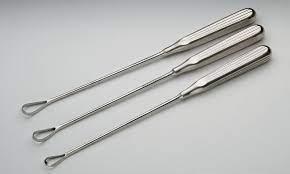 واکیومنداردتخلیه بقایای بارداری، تخلیه مولبلهخیردارد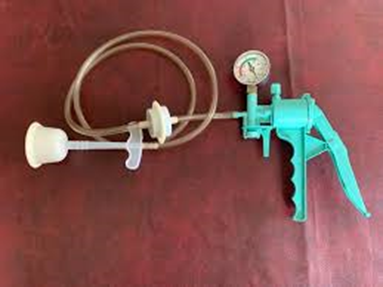 تناکولوم دندانه دارنداردگذاشتن وسیله داخل رحمی(IUD)، کورتاژخیربلهندارد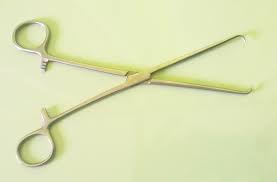 سوند رحمی(هیسترومتر)نداردگذاشتن وسیله داخل رحمی(IUD)،تعیین عمق رحمخیربلهندارد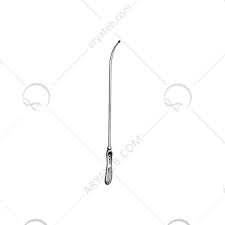 دیلاتورهای اسموتیک( لامیناریا)ندارددیلاتاسیون سرویکس قبل از شروع زایمانبلهخیردارد*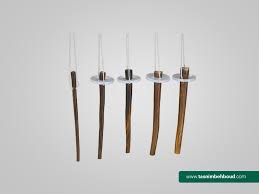 دیلاتورهای هیگروسکوپیکندارددیلاتاسیون سرویکس قبل از شروع زایمانبلهخیردارد*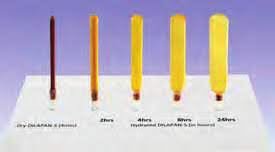 دیلاتور(بوژی)ندارددیلاتاسیون سرویکسبلهخیردارد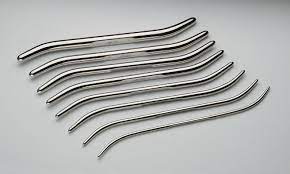 کورت نواکنداردخروج IUDخیربلهندارد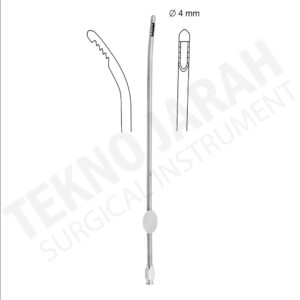 